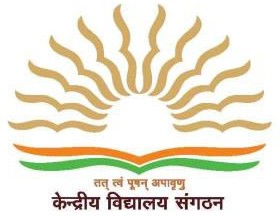 निविदा दस्तावेजTENDER DOCUMENTएक नजर में निविदा के महतवपूर्ण बिंदु /Important points of the tender at a glance:निविदा  दस्तावेज  /TENDER DOCUMENTSub:	"Inviting Bid for engaging Service Provider Firm for providing Internet services through service contract. Sir/Madam,The Kendriya Vidyalaya NFC Vigyan Vihar Delhi-110092, is a Society registered under Societies’ Registration Act, 1860. The Sangathan administers the Scheme of Kendriya Vidyalayas set up for imparting education to the children of transferable Central Govt. Employees among others.Sealed competitive Bids in two bid system are invited by The Principal, Kendriya Vidyalaya NFC Vigyan Vihar, Delhi-110092 from the reputed/registered Consultant/Service Provider Firm for providing Internet services through service contract initially for a period of 01 (one) year which may be extended by another one year, as indicated below:- Internet Service required:-Quoted Price:Service charges less than TDS as NIL and such bids would be summery rejected.The rate quoted shall be fixed for the duration of the contract and shall not be subject to adjustment except the statutory provisions, if amended.The Bidder shall deposit Rs.10,000/- in the form of DD/Bank Guarantee valid for 135 days after the date of submission of bids or DD / Pay Order drawn in favour of KV NFC Vigyan Vihar VVN A/C as earnest money deposit along with the Bid. The earnest money shall be returned to the unsuccessful bidders after the award of the contract.Exemption from payment of EMD: The National Small Scale Industries Corporation Ltd. (NSIC) under Single Point Registration Scheme and holding a valid Registration certificate with NSIC, are exempted from payment of ‘Earnest Money Deposit’. The firm must have to submit enclose documentary proof of this effect.The selected firm has to furnish performance security in the form of Bank Guarantee/DD for an amount of Rs.10,000/- (Ten Thousand Rupees Only) valid for fourteen months from the date of award of the  contract. The Performance security shall be submitted within 10 days from the date of Notification of Award. The earnest money shall be returned only after the Performance security is submitted by the Contracting Agency. Performance security shall be refunded without interest within 60 days after successful completion of the contract period.(f)	Telex or Facsimile Bids are not acceptable.Each Bidder must submit only one Bid.Validity of Bid: The Bid shall remain valid for a period not less than 90 days after the deadline fixed for submission of Bids.                  4. BIDDING PROCEDURE:      It is proposed to have a Two Bid System in this Tender, i.e. Technical Bid and Financial Bid.Technical Bid: The bidder should specifically provide full details of the Agency in this Bid. The Technical Bid is placed at Annexure- I (Part: i-iii) and the same is to be filled by the bidding firm. A checklist of documents to be enclosed with the “Technical Bid” is placed at Annexure-II the full details are to be put in a sealed cover super scribed with the words “TECHNICAL BIDS” and addressed to THE PRINCIPAL KENDRIYA VIDYALAYA NFC VIGYAN VIHAR, DELHI PIN-110092. Please note that the prices should not be indicated in the Technical Bid.Financial Bid: The bidder should submit the Financial Bid as per Annexure-VI in a separate sealed cover, super scribed with the words “FINANCIAL BID” and addressed to THE PRINCIPAL KENDRIYA VIDYALAYA NFC VIGYAN VIHAR, DELHI PIN-110092. Along with covering letter for submission of financial bid given at Annexure-V.Both the covers, i.e. Technical Bid and Financial Bid are to be put in a single sealed cover super scribed with “Bids for providing INTERNET SERVICES in KENDRIYA VIDYALAYA NFC VIGYAN VIHAR, DELHI. on service charge basis ” and addressed to THE PRINCIPAL KENDRIYA VIDYALAYA NFC VIGYAN VIHAR, DELHI PIN-110092.The Technical Bid shall be accompanied by a Bank Guarantee of Rs.10,000/- valid for 135 days after the dateof submission of  bids or  DD/Pay Order  of  Rs.10,000/-drawn in  favour  of  KENDRIYA VIDYALAYA NFC VIGYAN VIHAR payable at DELHI towards EMD. The Technical Bid shall be accompanied by a DD of Rs.500/-(Five Hundred only) drawn in favour of KENDRIYA VIDYALAYA NFC VIGYAN VIHAR payable at DELHI towards cost of tender document downloaded from website. Technical Bids received without the Application Fee, EMD or not fulfilling the prescribed conditions, will be summarily rejected and decision of THE PRINCIPAL KENDRIYA VIDYALAYA NFC VIGYAN VIHAR in this regard shall be final and binding. Only those bidders, who’s Technical Bids are complete in all respects and satisfy the laid down conditions, will be considered for financial bids. No further correspondence by the bidder shall be entertained after the last date of submission of the Tender. A Tender Opening Committee shall open technical bids on 20/05/2023 at 1100Hrs. Financial Bids of only those who qualify in theTechnical Bid will be opened thereafter.                8.       Evaluation of Bid:The indenter will evaluate and compare the Bids determined to be substantially responsive i.e. which are properly signed, and conform to the terms & conditions in the following manner:The bid will be treated as non-responsive if following documents are not attached :-Brief profile of the company and evidence to establish that the bidder has successfully executed contracts of similar nature and magnitude in the last 3 (three) years.Audited Balance Sheet & Profit and Loss Account.List of clients during last 3 years along with cost of assignment.PAN No. and copy of last assessment order / copy of IT return.Attested copy of proof of Service Tax Registration & GSTIN number.(However Kendriya Vidyalayas are exempted from service tax & GST)Attested copy of License to engage in the business of Private Security Agency for Security Services OnlyDD/Bank Guarantee of Rs.10,000/- valid for 135 days  after the date of submission of bids or DD / Pay Order of Rs.10,000/- drawn in favour of KENDRIYA VIDYALAYA NFC VIGYAN VIHARThe evaluation will be done for all the items put together. Indenting Office will award the contract to                                       The lowest evaluated responsive bidder.Award of Contract: The indenter will award the contract to the bidder whose bid has been determined to be substantially responsive and who has offered the lowest price as per para 3.In case of tie between two or more than two technical bid qualified bidders following criteria of assessment would be followed: Company having Experience in working in Kv’s /Educational Institutions will be Preferred.The indenter prior to the expiration of the Bid validity period will notify the bidder whose Bid is accepted for the award of contract. The terms of the accepted offer shall be incorporated in the Contract.Notwithstanding the above, the indentor reserves the right to accept or reject all Bids and to cancel the biding process and reject all Bids at any Time prior to the award of the contract. Last date and time of receipt of Bids: You are requested to submit the sealed Bids superscribed on the Envelope as Bids for Providing Internet Services in KENDRIYA VIDYALAYA NFC VIGYAN VIHAR, DELHI PIN-110092. On service charge basis. On or before 19/05/2023 by 1600Hrs. The tenders Will be opened at 1100 Hrs at KV NFC Vigyan Vihar in the presence of bidders/authorized Representative (letter of authorization along with identity proof shall be submitted by the representative) If any On 20/05/2023. If the last date of depositing and opening of tenders happens to be declared holiday. Then the Tenders will be deposited/opened on the next working day, other terms and conditions and the time schedule Remaining unchanged. The indenter look forward to receive the Bid in the format of Bid attached only and appreciate the interest of the service provider in the Vidyalaya office.     Yours faithfully,SignatureFor and on behalf of theKendriya Vidyalaya NFC Vigyan Vihar Delhi    COVERING LETTER OF TECHINAL TENDER FORM Annexure-IPart-(i)Date 	Ref. Your Tender Document No. 	Dated	 To,The PrincipalKendriya Vidyalaya, New Friend CentreVigyan ViharDelhi Pin-110092Sir,We, the undersigned have examined the above mentioned Tender document. We now offer to Internet service to perform duties as mentioned in tender document and at the rates as mentioned in our financial bid.If our tender is accepted, we undertake to perform the services in accordance with the terms and conditions in the Tender document.We further confirm that, if our tender is accepted, we shall provide you with a performance security of required amount in an acceptable form in terms of the Tender Document for due performance of the contract.We agree to keep our tender valid for acceptance as required in the Tender Document, or for subsequently extended period, if any, agreed to by us. We also accordingly confirm to abide by this tender up to the aforesaid period and this tender may be accepted any time before the expiry of the aforesaid period. We further confirm that, until a formal contract is executed, this tender read with your written acceptance thereof within the aforesaid period shall constitute a binding contract between us.We further understand that you are not bound to accept the lowest or any tender you may receive against your above referred tender enquiry.We confirm that we do not stand deregistered/banned/blacklisted by any Govt. Authorities.We confirm that we fully agree to the terms and conditions specified in above mentioned Tender Document, including amendment/ corrigendum if any.(Signature with date) (Name and designation) Duly Authorized to sign tender for and on behalf of	(Name of Tenderer): The above tender form, duly signed and sealed by the Authorised signatory of the company, should be enclosed with Technical Tender.DeclarationAnnexure-IPart-(ii)I, …………………… son/daughter of Shri…………………………, proprietor/partner/director/authorized signatory of M/s ……………………..........................................................................., am competent to sign this declaration and execute this tender document.I have carefully read and understood all the terms and conditions of the tender and hereby convey my acceptance of the same.The information / documents furnished along with the above applicable are true and authentic to the best of my knowledge and belief. I/we, am / are well aware of the fact that furnishing of any false information / fabricated document would lead to rejection of my tender at any stage liabilities towards prosecution under appropriate law.Signature of Authorized Person (Name, designation and seal)Date: Place:N.B: The above declaration, duly signed and sealed by the authorised signatory of the company, should be enclosed with Technical Tender.Annexure-I Part-(iii)PROFORMA FOR TECHNICAL SPECIFICATIONS                  Signature of Bidder Seal of Establishment Full Name of Bidder with address and dateANNEXURE-IICHECKLIST OF DOCUMENTS TO BE SUBMITTEDSignature of Bidder, Seal of Establishment Full Name of Bidder with address and date................................................................................................................................................................................N.B: The above annexure, duly signed and sealed by the authorised signatory of the company, should be enclosed with Technical Tender along with documentary proof. In no case the documents related to financial bid i.e. Annexure-IV & V should be placed into envelop for technical bid. ‘ANNEXURE-III’Name  of  Govt/Semi  Govt  agencies,PSU  to  whom  the  bidder  has  extended  similar  services  during  last  three  years  [  [April 2020-March  2023]Name of the Agency and address: - …………………………………………………………………………………………………………………………………………………….(Signature with date) (Name and designation) Duly authorised to sign tender for and on behalf of 	(Name of Tenderer)N.B: The above annexure, duly signed and sealed by the authorised signatory of the company, should be enclosed with Technical Tender along with certified & reliable documentary proof.documentary proof.Annexure IVCovering letter for submission of Financial BidLetter No:	                                     Date: 	To,   The Principal  Kendriya VidyalayaNew Friend CentreVigyan Vihar  DELHI Pin-201301Dear Sir,We, the undersigned, offer to provide Internet Services in accordance with your request dt. 	. Our attached Financial	Proposal	is	for	the	sum		of 	(in words and figures).This amount is inclusive of the applicable charges & payment of statutory obligations. We hereby confirm that the financial proposal is unconditional and we acknowledge that any condition attached to financial proposal shall result in rejection of our financial proposal.We understand you are not bound to accept any Proposal you receive. Yours sincerely,Authorized Signature [In full and initials]	:	 	Name and Title of Signatory	:	 	Name of Firm	:	 	Address	:	 	FORMAT OF FINANCIAL BID	ANNEXURE-‘V’Name of bidding Firm:………………………………………………………….NOTE:Conversion of monthly rates of wages into daily rates of wages shall be worked out by dividing the monthly rates by 30(for Sl No.1) and 26 for (Sl.No.2).In case of discrepancy between unit price and total price, the unit price shall prevail.Filling up of Col.No.4 to 9 is mandatory.Any overwriting, cutting, use of fluid or change in format of financial bid may lead to disqualification for further processing.This duly filled in format of financial bid shall be kept by bidder in a separate envelope and will be open only when the bidder qualify in technical bid.Rates will be revised as per Govt Notification from time to time.Service Charges should be quoted in percentage only, is quoted in rupees it can be rejectedService Charge less Than TDS as Nil and such bids would be summarily rejected.We agree to provide the above service of manpower and to abide by the terms & conditions contained in the Bid document and also agree to enter into the agreement in the format enclosed. Earnest Money Deposit of Rs. 		(Rupees 	) is furnished herewith vide Bank Draft No. 	 Dated 	drawn on 	(Bidder)Bidders seal	Signature of the authorized signatory:  	Name: 	निविदा का शीर्षक/Title of the Tender:Out-sourcing of Internet Serviceनिविदा का प्रकार /Type of the tenderOpen and advertised. Two bid system.निविदा की कोटि/Tender CategoryServicesनिविदा प्रकाशन की तिथि /Date of publication of tender29//04/2023 ‘Dainik Jagran’निविदा दस्तावेज डाउनलोड/बिक्री आरम्भ करने की तिथि /Tender Document Download / Sale Start Date29/04/2023 1000Hrs.निविदा  प्रपत्र जमा करने की आरम्भिक तिथि  /Bid submission start date29/04/2023 1000Hrs.निविदा दस्त्तावेज डाउनलोड/बिक्री बंद करने की तिथि  /  Tender Document Download / Sale end Date19/05/2023 1600Hrsनिविदा जमा करने की अंतिम तिथि एव समयLast date and time of submission of tenderDate: 19/05/2023 up to: 1600Hrs.निविदा प्रक्रिया /Bidding  SystemTwo bid System(Technical Bid-Envelop: I, Financial Bid- Envelop: II)  निविदा दस्तावेज का मूल्य /Price of Tender documentRs.500/-(Rupees Five Hundred only.)-Non refundable.वायदा राशी /Earnest Money Deposit*Rs.10,000/-(Rupees Ten Thousand Only) refundable without interest.*The National Small Scale Industries Corporation Ltd. (NSIC) under Single Point Registration Scheme and holding a valid Registration certificate with NSIC, are exempted from payment of ‘Earnest Money Deposit’.बिड की वैधता अवधि /Bid validity period90 day from last date.निविदा जमा करने का माध्यम/Mode of deposit of tender documentsRegistered or Speed Post Onlyनिविदा जमा करने का पता /Address for deposit of tender documentsTHE PRINCIPALKENDRIYA VIDYALAYA, NFC VIGYAN VIHAR, NEAR VIVEK VIHAR POLICE STATION,DELHI-110092निविदा दस्तावेज का मूल्य एव वायदा राशी को जमा करने का माध्यम /Mode of deposit of tender document price and EMD.Offline. Separate DEMAND DRAFT(DD) or BANKER’S CHEQUE or PAY ORDER for tender document & EMD inFavor of  KV NFC VIGYAN VIHAR VVN A/C and payable at DELHIनिविदा पूर्व मीटिंग का दिनाक/Date of pre-bid meetingDate:19/05/2023 Time: 1500Hrs.निविदा खोलने की तिथि एव समय /Date & Time of opening tender20/05/2023(Friday) at 1100Hrs.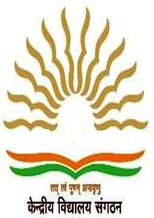 केन्द्रीय विद्यालय न्यू फ़्रेंड्स सेंटर ,विज्ञान विहार (निकट विवेक विहार पुलिस स्टेशन ) दिल्ली  -110092KENDRIYA VIDYALAYA NFC, Vigyan Vihar, (1st-Shift)(Near Vivek Vihar Police Station), Delhi -110092फॊन न०/Phone No.ओफ़िस :(011)- 22152125वेबसाईट/website:https://nfcvigyanvihar.kvs.ac.in ई-म॓ल/e-mail:kvvigyanviharnfc@gmail.comS.No.Brief Description of ServicesSpecificationsDurationRemarks1.Internet Servicesइंटरनेट स्पीड: 50 MPBS अनलिमिटेड (अपलोडिंग व डाउनलोडिंग)कनैक्शन: फाइबर/ आर.एफ./ लीज कनैक्शन1 year-Sl.No.ParticularsTo be filled by the tenderer1Name of the Agency2Date of establishment of the agency3Establishment ID4Detailed office address of the Agency with Office TelephoneNumber, Fax Number and Mobile Number and name of the contact person5Whether registered with and holding license from all concerned Government Authorities including registration under Contract Labour (Regulation & Abolition) act, 1970.(Copies of all certificates of registration to be enclosed)6PAN/TAN Number (copy to be enclosed)7Service Tax/GST Registration Number (copy to be enclosed)8Whether the firm is blacklisted by any Government Department/autonomous body or any criminal case is registered against the firm or its owner/partners anywhere in India. (If no, a notarized court affidavit is to be attached in thisregard)9Whether all the pages of tender document are duly signed by authorized signatory, in token of acceptance of the same, isAttached.10Whether agency profile is attached?11Length of experience in the field.12Copy Average Turn Over Fifty Lakh for Last Three Year By C A Verified.13Copy Attested copy of proof of ISO Registration.14 Copy Attested Copy of PCC Director/Partner/Proprietor.15(MSME) Registration UAN No Provide (Copy to be enclosed)16Details of other clients/ establishment/ organisation where the bidder has supplied similar services during the period of April2020 to March 2023 in Annexure-III along with documentary proof.Sl.No.Documents to be submittedSubmitted / Not SubmittedRemarksPart of Technical Bid(TB)/Financial Bid.(FB)1Covering letter for Technical Bid: Annexure: I [Part-(i)]TB2Declaration by the firm: Annexure: I [Part-(ii)]TB3Copy of proforma for Technical Specification:Annexure: I [Part-(iii)]TB4Duly signed (signature of authorized signatory on each page) tender documents as a token of acceptance of all T& C ofTender.TB5Copy of Income Tax Return for last 5 yearsTB6Copy of Service Tax Registration & GST RegistrationTB7 Attested copy of proof of ISO Registration.TB8 Attested Copy of PCC Director/Partner/Proprietor.TB9Copy of ISO-9001-2008 CertificateTB10Copy of PAN/TAN CardTB11Rs.10,000/- in the form of Bank Guarantee valid for 135 days after the date of submission of bids or DD/Pay Order drawn in favour of KV NFC VIGYAN VIHAR payable at DELHI.  TB12Notarized affidavit of the effect that the firm was notBlacklisted/debarred by any government agency.TB13List of clients indicating quantum of work executed withThem	[Last 3 Years] — attach Annexure-III and documentary proof.TB14Covering letter for submission of Financial Bid.Annexure-IVTB15Rate quoted with all other statutory provisions.	Annexure-VTBImportant Note- The required documents as mentioned in the check list should be attached as annexure in same serial number, otherwise the tender will be summarily rejected.Important Note- The required documents as mentioned in the check list should be attached as annexure in same serial number, otherwise the tender will be summarily rejected.Important Note- The required documents as mentioned in the check list should be attached as annexure in same serial number, otherwise the tender will be summarily rejected.Important Note- The required documents as mentioned in the check list should be attached as annexure in same serial number, otherwise the tender will be summarily rejected.Important Note- The required documents as mentioned in the check list should be attached as annexure in same serial number, otherwise the tender will be summarily rejected.Sl NoFinancialYearName of the Govt/Semi Govt agencies,PSUNature of Work/Service provided1.2020-21i.1.2020-21ii.1.2020-21iii.1.2020-21iv.1.2020-21v.2.2021-22i.2.2021-22ii.2.2021-22iii.2.2021-22iv.2.2021-22v. 3.2022-23i. 3.2022-23ii. 3.2022-23iii. 3.2022-23iv. 3.2022-23v.Name of ConnectionUnlimited Plan @ 50 MBPSUnlimited Plan @ 100 MBPSOther Unlimited Plan RF ConnectionFiber connection